Arrays Example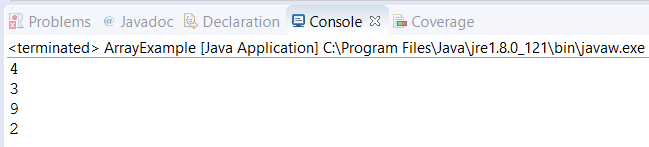 Java Source Codepublic class ArrayExample {	public static void main(String[] args) {		int[] arr1 = {4,7,3,9,2};	      int[] arr2 = {3,2,12,9,40,32,4};	      for(int i = 0;i<arr1.length;i++) {	         for(int j = 0;j<arr2.length;j++) {	            if(arr1[i]==arr2[j]) { 	               System.out.println(arr1[i]);	            } 	         } 	      }	}}